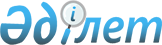 О признании утратившим силу решения маслихата города АстаныРешение маслихата города Астаны от 7 марта 2024 года № 152/19-VIII. Зарегистрировано Департаментом юстиции города Астаны 18 марта 2024 года № 1371-01
      В соответствии с пунктом 1 статьи 7 Закона Республики Казахстан "О местном государственном управлении и самоуправлении в Республике Казахстан", подпунктом 4) пункта 2 статьи 46 Закона Республики Казахстан "О правовых актах", маслихат города Астаны РЕШИЛ:
      1. Признать утратившим силу решение маслихата города Астаны от 6 марта 2019 года № 356/45-VI "Об утверждении Правил регулирования миграционных процессов в городе Нур-Султан" (зарегистрировано в Реестре государственной регистрации нормативных правовых актов № 1210).
      2. Настоящее решение вводится в действие по истечении десяти календарных дней после дня его первого официального опубликования.
					© 2012. РГП на ПХВ «Институт законодательства и правовой информации Республики Казахстан» Министерства юстиции Республики Казахстан
				
      Председатель маслихата города Астаны 

Е. Каналимов
